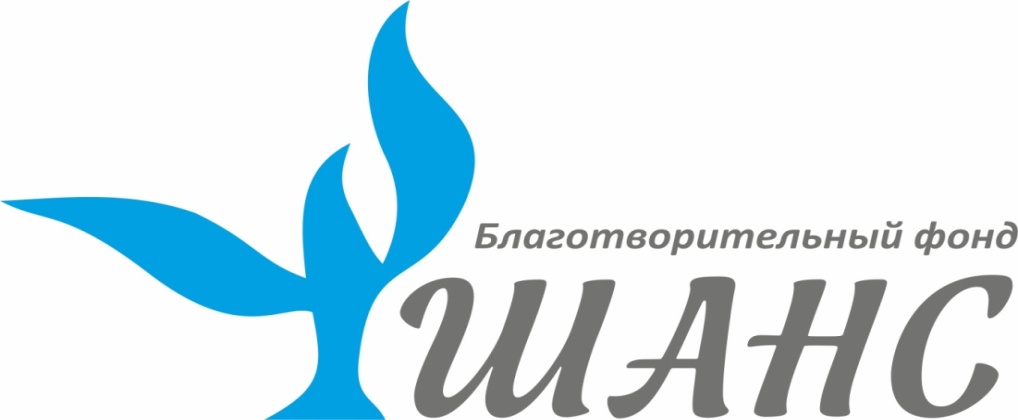 440000,г.Пенза ул.М Горького 23 оф.3/1 ,тел/факс (841-2)660335,660325, сот. 89379138172 Email:bfchance@mail.ru ИНН/КПП5836678856/583601001,ОГРН1165800051086 Р/сч.№40703810748000000259, Отделение №8624 Сбербанк г.Пенза                                              БИК045655635, К/сч.№30101810000000000635                                                                      ПРИЛОЖЕНИЕ №2ПЕРЕЧЕНЬ ДОКУМЕНТОВ (АДРЕСНАЯ ПОМОЩЬ ТЯЖЕЛОБОЛЬНЫМ ДЕТЯМ ):1 . ЗАПОЛНЕННОЕ ЗАЯВЛЕНИЕ ОДНОГО ИЗ РОДИТЕЛЕЙ РЕБЕНКА , ОПЕКУНА - ОБРАЩЕНИЕ В ФОНД   (ПИСЬМО С КРАТКОЙ  ИСТОРИЕЙ О СЕМЬЕ И БОЛЬНОМ РЕБЕНКЕ  , И.Ф.О. НУЖДАЮЩЕГОСЯ  В ПОМОЩИ , ВОЗРАСТ,ПОЛНЫЙ ДИАГНОЗ , ОПИСАТЬ КАКАЯ ПОМОЩЬ ТРЕБУЕТСЯ  И ПОЧЕМУ ДАННАЯ ПОМОЩЬ НЕ МОЖЕТ БЫТЬ ОКАЗАНА  ЗА СЧЕТ БЮДЖЕТНЫХ СРЕДСТВ ,  КОНКРЕТНАЯ  ПРОСЬБА ОПЛАТИТЬ ЛЕЧЕНИЕ, ОПЕРАЦИЮ , РЕБАБИЛИТАЦИЮ, ДОРОГОСТОЯЩИЕ ЛЕКАРСТВА, ИНВАЛИДНУЮ КОЛЯСКУ , ПРОТЕЗЫ  И Т.Д.)В ЗАКЛЮЧЕНИИ ПИСЬМА  ОБЯЗАТЕЛЬНАЯ ФРАЗА : « Я РАЗРЕШАЮ ИСПОЛЬЗОВАТЬ ФОТОГРАФИИ , ВИДЕОМАТЕРИАЛЫ  , А ТАКЖЕ ИНЫЕ ДОКУМЕНТЫ  И СВЕДЕНИЯ ПО НАСТОЯЩЕМУ ОБРАЩЕНИЮ ПЕРЕДАННЫЕ МНОЙ В БЛАГОТВОРИТЕЛЬНЫЙ ФОНД «ШАНС»  В СРЕДСТВАХ МАССОВОЙ ИНФОРМАЦИИ, А ТАКЖЕ ДАЮ СОГЛАСИЕ НА ОБРАБОТКУ ПЕРСОНАЛЬНЫХ ДАННЫХ»2.ЗАПОЛНЕННЫЙ СОЦИАЛЬНЫЙ ПАСПОРТ СЕМЬИ.3.КОПИЯ ПАСПОРТА ОБРАЩАЮЩЕГОСЯ ( ОДНОГО ИЗ РОДИТЕЛЕЙ РЕБЕНКА, ОПЕКУНА,  ПЕРВАЯ СТРАНИЦА, СТРАНИЦА «МЕСТА ЖИТЕЛЬСТВА», «СЕМЕЙНОЕ ПОЛОЖЕНИЕ», «ДЕТИ») 4.КОПИЮ ПАСПОРТНЫХ ДАННЫХ БОЛЬНОГО  РЕБЕНКА ( ЕСЛИ ИМЕЕТСЯ ПАСПОРТ )5.КОПИЯ СВИДЕТЕЛЬСТВА О РОЖДЕНИИ РЕБЕНКА, КОТОРОМУ ТРЕБУЕТСЯ ПОМОЩЬ6.КСЕРОКОПИЯ СВИДЕТЕЛЬСТВА ОБ ИНВАЛИДНОСТИ НУЖДАЮЩЕГОСЯ В ПОМОЩИ ( ПРИ НАЛИЧИИ)7.СПРАВКА С МЕСТА РАБОТЫ  О СРЕДНЕМЕСЯЧНОЙ ЗАРАБОТАННОЙ ПЛАТЕ ЧЛЕНОВ СЕМЬИ  ЗА ПОСЛЕДНИЕ 6 МЕСЯЦЕВ . ДЛЯ НЕ РАБОТАЮЩИХ – КОПИЯ ТРУДОВОЙ КНИЖКИ( ГЛАВНАЯ СТРАНИЦА И ПОСЛЕДНЯЯ ЗАПИСЬ, КОПИИ)8.СОГЛАСИЕ НА ОБРАБОТКУ ПЕРСОНАЛЬНЫХ ДАННЫХ.9. КОПИИ МЕДИЦИНСКИХ ДОКУМЕНТОВ  С МЕДИЦИНСКИМ ЗАКЛЮЧЕНИЕМ, С  НАПРАВЛЕНИЕМ (РЕКОМЕНДАЦИЕЙ) НА ПРОХОЖДЕНИЕ ЛЕЧЕНИЯ ( ОПЕРАТИВНОГО, КОНСЕРВАТИВНОГО) И СВЯЗАННЫХ С НИМ МЕТОДОВ ОБСЛЕДОВАНИЯ,  РЕАБИЛИТАЦИИ, ПРИЕМА МЕДИКАМЕНТОВ, ИЗДЕЛИЙ МЕДИЦИНСКОГО НАЗНАЧЕНИЯ, НЕОБХОДИМЫХ ДЛЯ ПРОВЕДЕНИЯ ЛЕЧЕНИЯ ЗАБОЛЕВАНИЯ И  Т.Д)10. ДОГОВОР, СЧЕТ НА МЕДИЦИНСКИЕ, РЕАБИЛИТАЦИОННЫЕ УСЛУГИ, МЕДИКАМЕНТЫ, ИНЫЕ МЕДИЦИНСКИЕ ПРЕДМЕТЫ И УСЛУГИ В ОПЛАТЕ КОТОРЫХ НУЖНА ПОМОЩЬ (ИХ ПЕРЕЧЕНЬ И СТОИМОСТЬ ,  СПИСОК ТОГО ЧТО ВАМ НЕОБХОДИМО (ЕСЛИ ЛЕКАРСТВА С ТОЧНОЙ ДОЗИРОВКОЙ , ПОКАЗАНИЕМ К НАЗНАЧЕНИЮ ,НАЗВАНИЕМ ФИРМ  -ПРОИЗВОДИТЕЛЯ , ЕСЛИ ЭТО ОПЕРАЦИЯ  ТО ПОКАЗАНИЯ К НАЗНАЧЕНИЮ , КОНТАКТНЫЕ ДАННЫЕ КЛИНИКИ.11.ЦВЕТНЫЕ ФОТОГРАФИИ ( ВИДЕО, ЕСЛИ ЕСТЬ), НУЖДАЮЩЕГОСЯ В ЛЕЧЕНИИ.12.ИНФОРМАЦИЯ О ТОМ В КАКИЕ ФОНДЫ УЖЕ ОБРАЩАЛИСЬ , ГДЕ УЖЕ РАЗМЕЩЕНА  ТЕМА О ПОМОЩИ , А ГДЕ ОТКАЗАЛИ И ПО КАКОЙ ПРИЧИН.13.РЕКВИЗИТЫ ВАШЕГО СЧЕТА В БАНКЕ – СКАНИРОВАННАЯ КОПИЯ СПРАВКИ ИЗ БАНКА С УКАЗАНИЕМ ВСЕХ РЕКВИЗИТОВ.